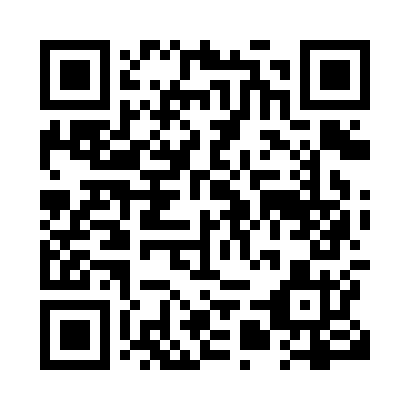 Prayer times for Sparta, Ontario, CanadaMon 1 Jul 2024 - Wed 31 Jul 2024High Latitude Method: Angle Based RulePrayer Calculation Method: Islamic Society of North AmericaAsar Calculation Method: HanafiPrayer times provided by https://www.salahtimes.comDateDayFajrSunriseDhuhrAsrMaghribIsha1Mon4:055:501:286:469:0610:512Tue4:065:511:296:469:0610:513Wed4:075:521:296:469:0610:514Thu4:075:521:296:469:0510:505Fri4:085:531:296:469:0510:496Sat4:095:531:296:459:0510:497Sun4:105:541:296:459:0410:488Mon4:115:551:306:459:0410:479Tue4:125:561:306:459:0410:4610Wed4:135:561:306:459:0310:4611Thu4:155:571:306:459:0310:4512Fri4:165:581:306:449:0210:4413Sat4:175:591:306:449:0110:4314Sun4:185:591:306:449:0110:4215Mon4:196:001:306:449:0010:4116Tue4:216:011:306:438:5910:4017Wed4:226:021:316:438:5910:3818Thu4:236:031:316:428:5810:3719Fri4:256:041:316:428:5710:3620Sat4:266:051:316:428:5610:3521Sun4:276:061:316:418:5510:3322Mon4:296:071:316:418:5510:3223Tue4:306:081:316:408:5410:3124Wed4:326:091:316:408:5310:2925Thu4:336:101:316:398:5210:2826Fri4:356:111:316:398:5110:2627Sat4:366:121:316:388:5010:2528Sun4:376:131:316:378:4910:2329Mon4:396:141:316:378:4810:2230Tue4:406:151:316:368:4610:2031Wed4:426:161:316:358:4510:19